 GEOGRAFIA/ PORTUGUÊS  - REGIÕES DO BRASIL E SEUS ESTADOSPara conhecer um pouco mais sobre o mapa do Brasil e as cinco regiões assista ao vídeo que está disponível no link abaixo.https://youtu.be/pDgRa5vltWw 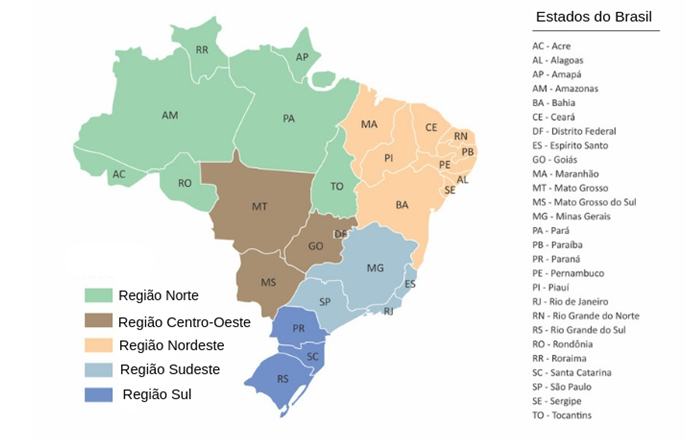 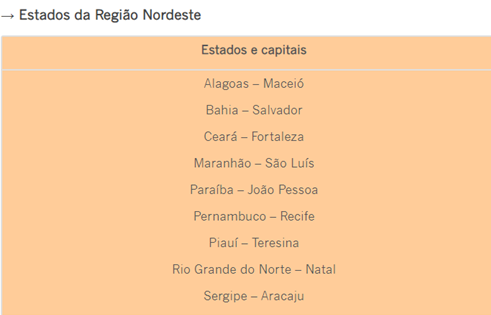 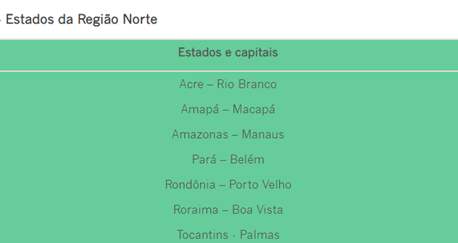 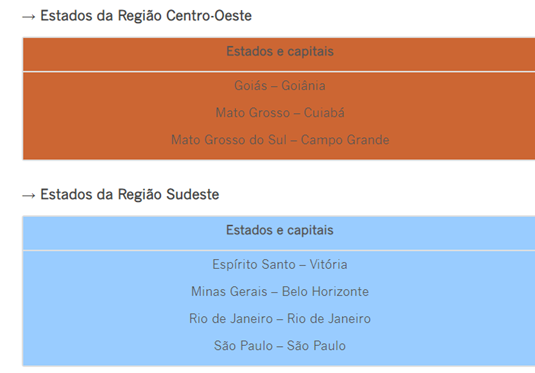 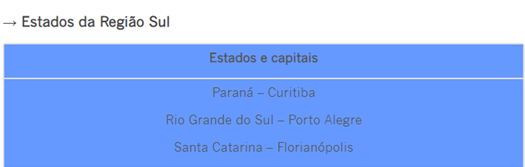 1.  	Escreva o nome das cinco regiões do Brasil.1._______________________________________________________________2.     _____________________________________________________________3.     _____________________________________________________________4.     _____________________________________________________________5.     _____________________________________________________________2. Escreva abaixo o nome de cada estado pertencente a cada região.REGIÃO NORTE        	REGIÃO SUL 					REGIÃO NORDESTE        	REGIÃO SUDESTEREGIÃO CENTRO-OESTE                                   ESTADOS                                 ESTADOS                                 ESTADOS                             ESTADOS                                 ESTADOS